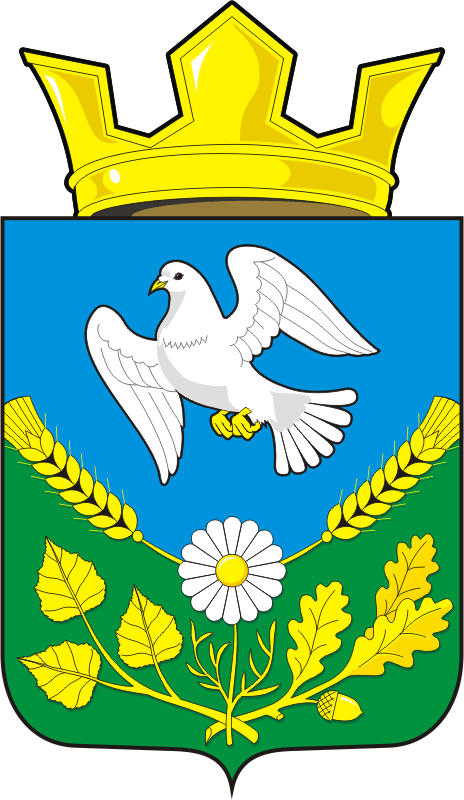 АДМИНИСТРАЦИЯ НАДЕЖДИНСКОГО СЕЛЬСОВЕТАСАРАКТАШСКОГО РАЙОНА ОРЕНБУРГСКОЙ ОБЛАСТИП О С Т А Н О В Л Е Н И Е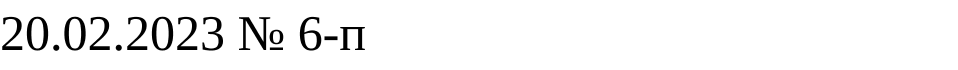 Об утверждении Положения о порядке проведения служебного расследования в отношении муниципальных служащих, замещающих должности муниципальной службы в администрации муниципального образования Надеждинский сельсовет Саракташского района Оренбургской областиВ соответствии с Федеральным законом от 2 марта 2007 года N 25-ФЗ «О муниципальной службе в Российской Федерации», Трудовым кодексом Российской Федерации, Законом Оренбургской области от 10.10.2007 № 1611/339-IV-ОЗ «О муниципальной службе в Оренбургской области»,в целях обоснованного привлечения к дисциплинарной и материальной ответственности муниципальных служащих администрации муниципального образования Надеждинский сельсовет Саракташского района Оренбургской области,1.Утвердить Положение о порядке проведения служебного расследованияв отношении муниципальных служащих, замещающих должности муниципальной службы в администрации муниципального образования Надеждинский сельсовет Саракташского района Оренбургской области согласно приложению к настоящему постановлению.2.Контроль за исполнением   настоящего  постановления   возложить    на специалиста 1 категории Яковлеву Юлию Леонтевну.3. Настоящее постановление вступает в силу после обнародования и подлежит размещению на официальном сайте администрации Надеждинский сельсовет Саракташского района. Глава сельсовета				         О.А.Тимко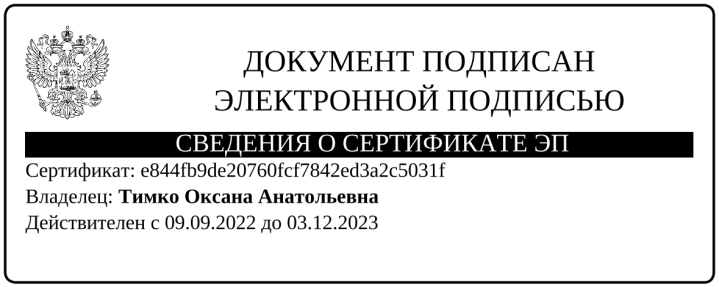 Разослано: Яковлевой Ю.Л., кадровой службе, РОО, ОК, финотделу, комитету по спорту и туризму, прокуратуре района, в делоПриложениек постановлению администрацииМО Надеждинский сельсовет         Саракташского районаот 20.02.2023 № 6-пПОЛОЖЕНИЕо порядке проведения служебного расследования в отношении муниципальных служащих, замещающих должности муниципальной службы в администрации муниципального образования Надеждинский сельсовет Саракташского района Оренбургской области (далее-Положение)1. Общие положения1.1. Настоящее Положение разработано в соответствии с Федеральным законом от 02.03.2007 № 25-ФЗ «О муниципальной службе в Российской Федерации», Трудовым Кодексом Российской Федерации, Законом Оренбургской области от 10.10.2007 № 1611/339-IV-ОЗ «О муниципальной службе в Оренбургской области» и определяет порядок организации проведения служебного расследования по фактам, содержащим признаки неисполнения или ненадлежащего исполнения муниципальным служащим, замещающим должность муниципальной службы (далее – муниципальный служащий), в администрации МО Надеждинский сельсовет Саракташского района, возложенных на него трудовых обязанностей (далее - дисциплинарный проступок), по его вине.1.2. Служебное расследование проводится до применения дисциплинарного взыскания по соответствующим основаниям.1.3. Служебное расследование должно быть назначено не позднее пяти рабочих дней с момента получения информации главой муниципального образования Надеждинский сельсовет Саракташского района (далее – глава муниципального образования), послужившей основанием для ее назначения, и завершено не позднее чем через один месяц со дня поступления сообщения о наличии факта совершения дисциплинарного проступка муниципальным служащим.Срок проведения служебного расследования может быть продлен главой муниципального образования по мотивированному ходатайству должностного лица, уполномоченного на проведение служебного расследования, на период времени болезни муниципального служащего, пребывания его в отпуске, в случае, если без дальнейшего участия муниципального служащего проведение служебного расследования невозможно.1.4. Служебное расследование проводится по решению главы  муниципального образования.1.5. При проведении служебного расследования должны быть полностью, объективно и всесторонне установлены :- факт совершения муниципальным служащим противоправного действия, дисциплинарного проступка и обстоятельства, способствовавшего его совершению;- вина муниципального служащего или степень вины каждого муниципального служащего в случае совершения противоправного действия, дисциплинарного проступка несколькими муниципальными служащими;- причины и условия, способствовавшие совершению муниципальными служащими противоправного действия, дисциплинарного проступка;- характер и размер вреда (ущерба), причиненного муниципальным служащим в результате противоправного действия, дисциплинарного проступка;- обстоятельства, послужившие основанием для письменного заявления муниципального служащего о проведении служебного расследования.1.6. Запрещается назначение и проведение служебного расследования в интересах какой-либо политической партии, общественного или религиозного объединения.2. Основания проведения служебного расследования2.1. Решение о проведении служебного расследования принимается главой  муниципального образования и оформляется распоряжением главы муниципального образования.2.2. Основаниями назначения служебного расследования являются :- представления правоохранительных органов, органов прокуратуры  или иных уполномоченных законом государственных органов;- частное определение (постановление) суда;- докладная записка (служебная записка), обращение гражданина либо юридического лица, содержащее признаки (факты) нарушения муниципальным служащим действующего законодательства, дисциплинарного проступка, несоблюдения требований к служебному поведению и исполнительской дисциплине;- обращение муниципального служащего о назначении в отношении него служебной проверки.По поступившим вышеуказанным документам в течение пяти рабочих дней глава  мунициального образования принимает одно из следующих решений:а) о проведении служебного расследования;б) об отказе в проведении служебного расследования.Решение о проведении служебного расследования объявляется муниципальному служащему, в отношении которого оно проводится, под роспись в течение трех рабочих дней со дня издания распоряжения главы  муниципального образования.2.3. Инициаторами проведения служебного расследования выступают :- правоохранительные органы, органы прокуратуры и иные уполномоченные законом государственные органы;- глава муниципального образования;- - муниципальный служащий - о назначении в отношении него служебного расследования.3. Должностные лица, уполномоченные на проведение служебного расследования3.1. Решение о назначении должностного лица муниципального образования Надеждинский сельсовет Саракташского района для проведения служебного расследования принимается главой муниципального образования при принятии решения о проведении служебного расследования.3.2. Ответственным за подготовку распоряжения о проведении служебного расследования в соответствии с резолюцией главы муниципального образования на документе (обращении инициатора), содержащем сведения о наличии оснований для его проведения, является специалист 1 категории.3.3. Служебное расследование в отношении специалиста 1 категории проводится одним из специалистов 1 категории.3.4. Служебное расследование в отношении муниципального служащего муниципального образования Надеждинский сельсовет Саракташского района проводится главой муниципального образования.3.5. Распоряжение о проведении служебного расследования должно содержать :- фамилию, имя, отчество, должность муниципального служащего, в отношении которого должно быть проведено служебное расследование;- основания для проведения служебного расследования ;- сроки проведения служебного расследования;- поручение о контроле исполнения распоряжения о проведении служебного расследования;- указание (при необходимости) о временном отстранении муниципального служащего от замещаемой должности муниципальной службы на время проведения служебного расследования с сохранением на этот период денежного содержания по замещаемой должности;- указание на должностное лицо , уполномоченное на проведение служебного расследования.3.6. Ответственное за организацию и соблюдение сроков, полноту и объективность проведения служебного расследования должностное лицо, уполномоченное на проведение служебного расследования.3.7. Служебное расследование не могут проводить должностные лица при наличии следующих оснований:- если для проведения служебного расследования уполномочено должностное лицо, в отношении которого проводится служебное расследование;- если они являются подчиненными по службе муниципальному служащему, в отношении которого проводится служебное расследование;- если они являются родственниками муниципального служащего, в отношении которого проводится служебное расследование;- если имеются иные обстоятельства, дающие основания считать, что они могут быть прямо или косвенно заинтересованы в результатах служебного расследования.При наличии указанных оснований должностные лица обязаны обратиться к главе муниципального образования с письменным заявлением об освобождении их от проведения служебного расследования. При несоблюдении указанного требования результаты служебного расследования считаются недействительными.3.8. Должностное лицо, уполномоченное на проведение служебного расследования вправе:- предлагать муниципальному служащему, в отношении которого проводится служебное расследование, а также муниципальным служащим, которым могут быть известны какие-либо сведения об обстоятельствах совершения противоправного действия, дисциплинарного проступка, давать письменные объяснения на имя главы муниципального образования, а также иную информацию по существу вопросов служебного расследования;- получать консультации у специалистов по вопросам, требующим специальных знаний;- направлять в установленном порядке запросы о представлении необходимых документов (информации) в иные органы и организации, получать на них ответы и приобщать их к материалам служебного расследования;- при необходимости выезжать на место совершения дисциплинарного проступка;- изучать должностные обязанности муниципального служащего, в отношении которого проводится служебное расследование;- вносить главе муниципального образования предложение об отстранении от исполнения служебных обязанностей муниципального служащего, в отношении которого проводится служебное расследование;- получать от лиц, участвующих в проведении служебного расследования, письменные объяснения независимо от занимаемой должности.3.9. Должностные лица, уполномоченные на проведение служебного расследования, обязаны:- соблюдать права муниципального служащего, в отношении которого проводится служебное расследование, и иных лиц, принимающих участие в служебном расследовании;- обеспечивать сохранность и конфиденциальность материалов служебного расследования, не разглашать сведения о его результатах;- в случае обнаружения при проведении служебного расследования признаков преступления, административного правонарушения немедленно сообщать об этом главе муниципального образования;- соблюдать сроки и обеспечивать объективность проведения служебного расследования;- проводить служебное расследование в полном объеме;- разъяснять лицам, участвующим в проведении служебного расследования, их права и обязанности и обеспечивать соблюдение этих прав;- рассматривать поступающие в ходе расследования и по его окончании заявления и ходатайства;- вносить предложения по незамедлительному устранению выявленных нарушений;- в установленный срок готовить по результатам расследования заключение и представлять его на рассмотрение главе муниципального образования.4. Муниципальный служащий, в отношении которого проводится служебное расследование, имеет право:4.1. Давать устные или письменные объяснения с изложением своего мнения по основаниям, фактам и обстоятельствам проводимого в отношении него служебного расследования, представлять заявления, ходатайства и иные документы.4.2. Обжаловать решения и действия (бездействие) муниципальных служащих, проводящих служебное расследование, главе муниципального образования, назначившему служебное расследование;4.3. Ознакомиться по окончании служебного расследования с письменным заключением и другими материалами по результатам служебного расследования, если это не противоречит требованиям неразглашения сведений, составляющих государственную или иную охраняемую законом тайну.4.4. Муниципальный служащий, в отношении которого проводится служебное расследование, обязан содействовать проведению служебного расследования в рамках действующего законодательства.4.5. В случае непредставления муниципальным служащим, в отношении которого проводится служебное расследование, ответственному лицу за проведение служебного расследования, объяснений по основаниям, фактам и обстоятельствам проводимого в отношении него служебного расследования, составляется акт по форме (приложение № 1 к Положению).4.6. Для составления акта должностным лицом, уполномоченным для проведения служебного расследования, приглашаются сотрудники администрации муниципального образования в количестве не менее двух человек и не состоящие с муниципальными служащими и должностным лицом, уполномоченным на проведение служебного расследования, в служебных, родственных или иных заинтересованных отношениях.5. Порядок составления и представления заключения по результатам проведения служебного расследования5.1. Результаты служебного расследования сообщаются главе муниципального образования в форме письменного заключения (далее – заключение) с указанием даты его составления. Заключение должно быть подписано должностным лицом, уполномоченным на проведение служебного расследования.5.2. Заключение составляется на основании имеющихся в материалах служебного расследования данных и должно состоять из трех частей: вводной, описательной и резолютивной .Вводная часть должна содержать:- должность, фамилию, имя и отчество лица, проводившего служебное расследование;- основания для проведения служебного расследования;- информацию о фамилии, имени, отчестве, должности муниципального служащего, в отношении которого проводилось служебное расследование, периоде службы в замещаемой должности муниципальной службы и стаже муниципальной службы.В описательной части указываются обстоятельства и факты, подлежащие установлению в соответствии с п. 1.5 настоящего Положения.Резолютивная часть должна содержать:- подтверждается или исключается вина муниципального служащего, в отношении которого проводилось служебное расследование;- обстоятельства, отягчающие или смягчающие его ответственность, причины и условия, способствовавшие нарушению, характер и размер ущерба, причиненного нарушением, принятые, либо предполагаемые меры по его устранению;- предложения о привлечении муниципального служащего к дисциплинарной ответственности, материальной ответственности;- предложения о мерах по устранению причин и условий, способствовавших совершению дисциплинарного проступка муниципальным служащим.5.3. По результатам служебного расследования главой муниципального образования в течение трех рабочих дней принимается следующее решение:- о применении (о неприменении) дисциплинарного взыскания к лицу, совершившему проступок;- о привлечении муниципального служащего к материальной ответственности;- в случае наличия признаков состава административного правонарушения или уголовно наказуемого преступления - о направлении материалов служебного расследования в правоохранительные органы.5.4. Должностное лицо, уполномоченное на проведение служебного расследования, не позднее трех рабочих дней со дня подписания заключения знакомит муниципального служащего, в отношении которого проводилось служебное расследование, с заключением и другими материалами по результатам служебного расследования под роспись.Время нахождения муниципального служащего, в отношении которого проводилось служебное расследование, в отпуске, командировке, а также периоды его временной нетрудоспособности в указанный срок не включаются.В случае отказа муниципального служащего, в отношении которого проводилось служебное расследование, от ознакомления с заключением либо от подписи в ознакомлении с заключением, лицо, проводившее проверку, составляет акт по форме согласно приложению № 2 к настоящему Положению и приобщает его к материалам служебного расследования.Составление акта производится должностным лицом, уполномоченным на проведение служебного расследования, в порядке, предусмотренном п. 4.6 настоящего Положения.5.5. Копия распоряжения о проведении служебного расследования и заключение по результатам служебного расследования приобщаются к личному делу муниципального служащего, в отношении которого проводилось служебное расследование.5.6. Материалы служебного расследования формируются в дело о проведении служебного расследования в следующем порядке:- документ, послуживший основанием для назначения служебного расследования, с резолюцией главы муниципального образования о его назначении;- копия распоряжения  муниципального образования  Надеждинский сельсовет Саракташского района о проведении служебного расследования;- объяснения муниципального служащего, в отношении которого проводилось служебное расследование;- объяснения муниципальных служащих и иных лиц;- иные документы, имеющие отношение к проведенному служебному расследованию;- копия заключения по результатам служебного расследования с данными об ознакомлении с ним муниципального служащего, в отношении которого проводилось служебное расследование.5.7. Дело с материалами служебного расследования учитывается и хранится в порядке, предусмотренном Инструкцией по делопроизводству.5.8. Срок хранения дел с материалами служебного расследования равен сроку хранения личного дела лица, в отношении которого проводилось служебное расследование.6. Право обжалования6.1. Право обжалования действий должностных лиц, проводящих служебное расследование, и решений по результатам служебного расследования принадлежит лицу, в отношении которого проводится служебное расследование.6.2. Жалоба (заявление) на действия лиц, проводящих служебное расследование, направляется главе муниципального образования, который рассматривает ее в обязательном порядке в течение семи рабочих дней со дня поступления.6.3. Глава муниципального образования при рассмотрении жалобы (заявления) проверяет законность и обоснованность проводимых мероприятий служебного расследования и принимает одно из следующих решений:а) оставляет решение о проведении служебного расследования без изменений, а жалобу (заявление) - без удовлетворения;б) отменяет решение, а при наличии допущенных серьезных нарушений передает полномочия по проведению служебного расследования иному должностному лицу.6.4. Выявленные нарушения порядка проведения служебного расследования должностным лицом, уполномоченным на проведение служебного расследования, послужившие основанием для передачи полномочий на проведение служебного расследования иному должностному лицу, являются основанием для назначения служебного расследования в отношении должностного лица, уполномоченного на проведение служебного расследования и допустившего нарушения порядка проведения служебного расследования, которое назначается в порядке, предусмотренным настоящим Положением.6.5. При наличии в действиях должностного лица, уполномоченного на проведение служебного расследования, признаков преступления материалы в отношении этого лица передаются в правоохранительные органы.6.6. Решение по жалобе (заявлению) в течение трех рабочих дней высылается лицу, подавшему жалобу (заявление).АКТ«____» ___________ 20_____ г.Мы, нижеподписавшиеся, составили настоящий акт о том, что ____________________________________________________________________________________________________________________________________,(Ф.И.О., должность)в отношении которого проводится служебное расследование, не представлены объяснения по основаниям, фактам и обстоятельствам служебного расследованияДолжность лица,уполномоченного напроведение расследования____________________________________________ ____________________________________________ ______________________подпись               расшифровка подписи____________________________________________ ______________________      Должность,                      подпись                                расшифровка подписи____________________________________________ ______________________должность                       подпись                                 расшифровка подписиАКТ«____» ___________ 20___ г.Мы, нижеподписавшиеся, составили настоящий акт о том, что ____________________________________________________________________________________________________________________________________,(Ф.И.О., должность)в отношении которого проводится служебное расследование, отказался от ознакомления с заключением, от подписи в ознакомлении с заключением по результатам служебного расследования.Должность лица,уполномоченного напроведение расследования____________________________________________ ____________________________________________ ______________________подпись               расшифровка подписи____________________________________________ ______________________      Должность,                      подпись                                расшифровка подписи____________________________________________ ______________________должность                       подпись                                 расшифровка подписиПриложение № 1к Положению о порядке проведения служебного расследования в отношении муниципальных служащих, замещающих должности муниципальной службы в муниципальном образовании Надеждинский сельсовет Саракташского районаПриложение № 2к Положению о порядке проведения служебного расследования в отношении муниципальных служащих, замещающих должности муниципальной службы в муниципального образования Надеждинский сельсовет Саракташского района